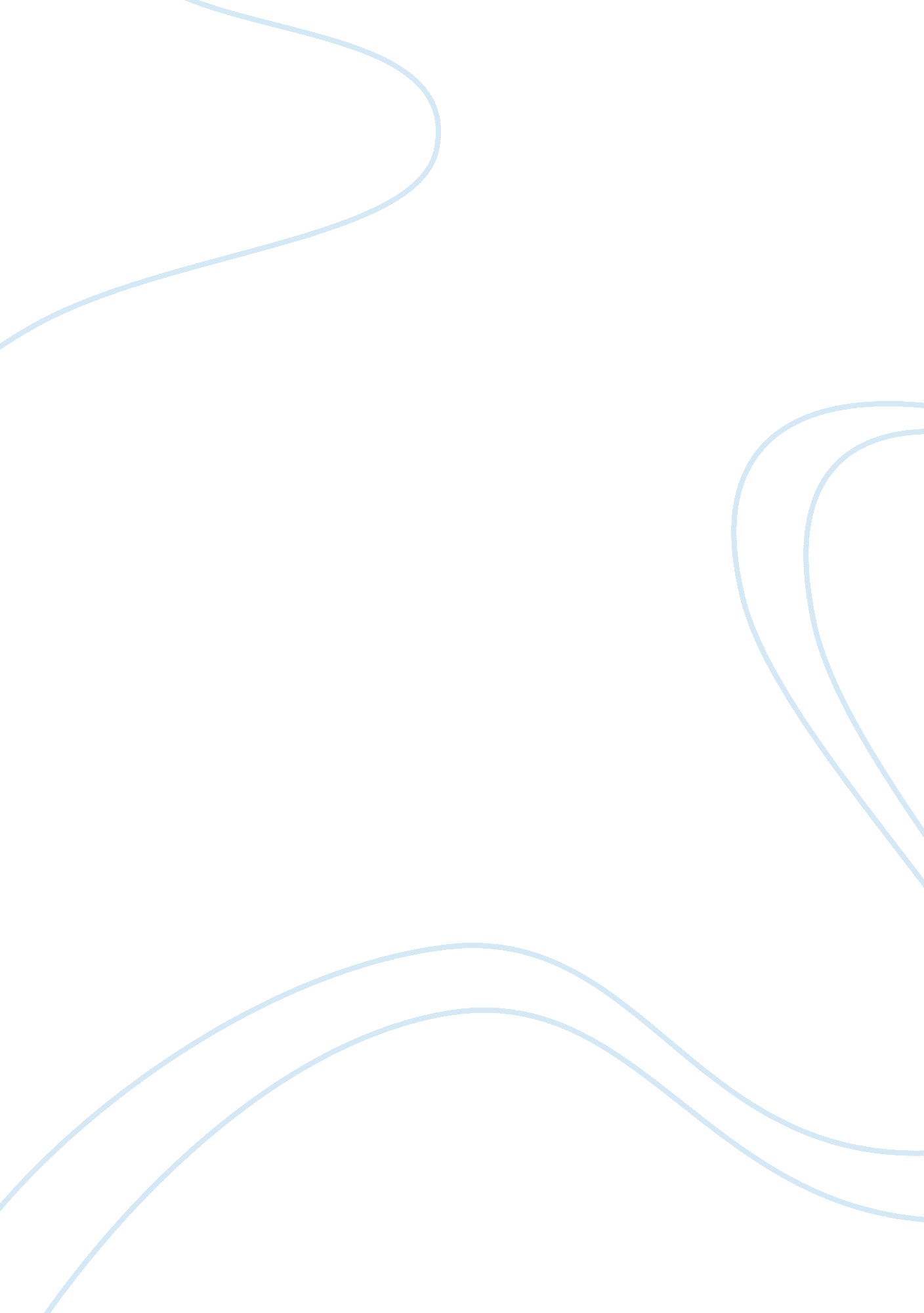 The dark knight: extreme social experiment essay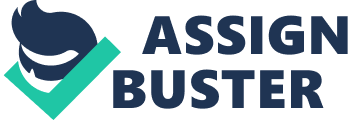 The Dark Knight: Extreme Social ExperimentIf in this situation, I would probably wait or not even press the button. In the process of making my decision, I was very confused. Another option I would think of is if only one person jumped off the ferry, I would suggest that everyone jump off together. I would choose the option; waiting to see what someone else does; because honestly I would probably be scared. I would want to see what the other civilians on my boat would like to do. My hardest decision would be do I kill the convicts or do I just try just try to save my boat. I would choose the option; everyone jumping off at the same time; because that would be the wises decision to make without killing anyone. That way everyone would be safe.            I think when someone is put into this type of situation; they honestly do not know what to do. This might also cause people to question God, and wonder why he is letting this happen to them. I would just pray to God that the right decision is made in the end and doesn’t matter if you are a convict or a civilian everyone is going to be survive. I think if I had pressed the button, the advantage would be that I am still alive but the disadvantage would be I would have to live without myself knowing I killed people. In the end, I would try to organize everyone jump off at the same time or not even press the button at all. I also believe that God has the power to put us in bad situation like this one. I think he is doing this to us in order to see if we make the right decision. God is sort of tempting us and putting us to the test. The only question left to answer is; will we make the right decision? Or is it the decision God wanted us to make? 